Scenario #1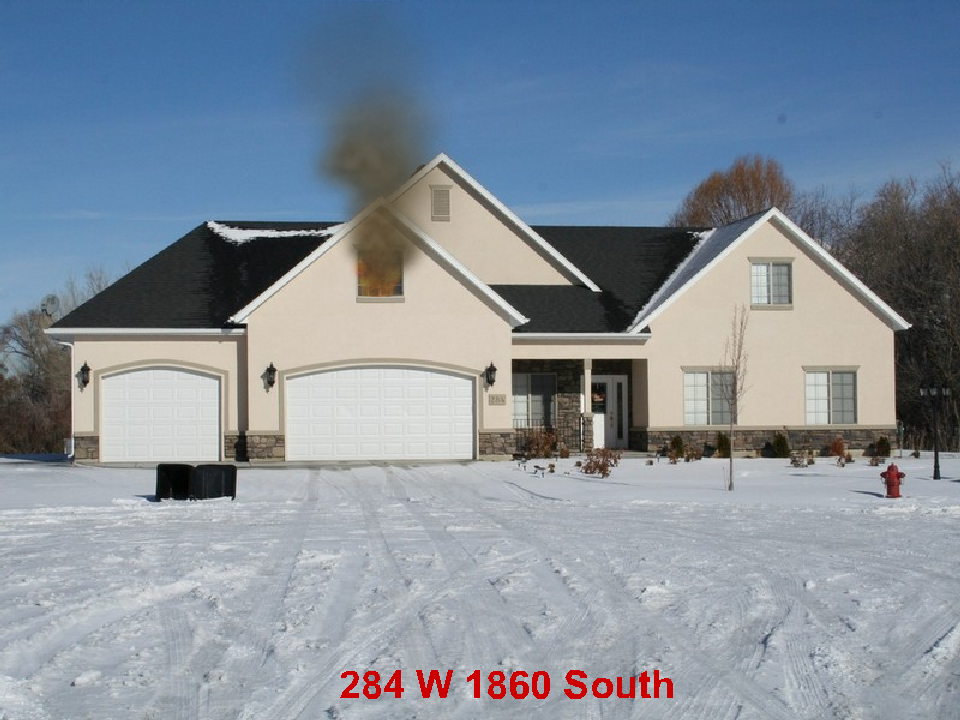 2 Story Residential 80’ x 50’ 25% involved. Exposure 25’ away on the “C” side December 15 7:00 pm Friday.What are your Incident Priorities?_____________________________________________________________________________________________________________________Initial Report with Strategy____________________________________________________________________________________________________________________________________________________________________________________________________________________________________________________________________________________________________________________________________________________________________________________________________________________________________Fire Flow Required______________________________________________________________________Initial assignments for your engine, 2 additional engines, 1 truck, 1 ambulance___________________________________________________________________________________________________________________________________________________________________________________________________________________________________________________________________________________________________________________________________________________________________________________________________________________________________________________________________________________________________